HAPPILY HELPING VETERANS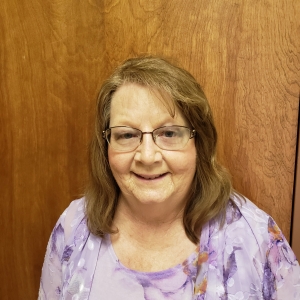 No crab zone lady2022 DEPARTMENT CONVENTIONJUNE 24TH – JUNE 26THColumbus NebraskaTHE CHAIR:Department PresidentBarbara “Barbie” Meyer100th BIRTHDAY!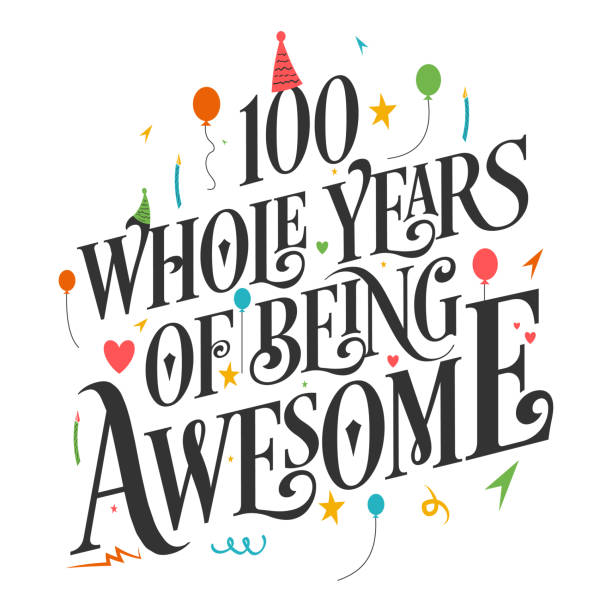 OFFICIAL CHARTER DATEMARCH 18, 1922DEPARTMENT OFFICERSDepartment President……………………….Barbie MeyerDepartment Vice-President……………Vicki OzenbaughDepartment Historian………………………….Angie FosterDepartment Chaplain……………………Patricia WisemanDepartment Secretary………………………....Jacki O’NeillNational Executive Chair……………….…….Kathy MazurDISTRICT PRESIDENTS1-Mary Krause				7-Janie Nelson2-Crys Bauermeister		8-Paula Pillen3-Vicky Gullicksen			9-Peggy Kennedy4-Bonita Dickinson			10-Tina Nelson5-Terrie Haworth			11-Vicky Thompson6-Nancy Harrold			12-Charlene Hobelman13-Amanda WashburnPAST NATIONAL PRESIDENT 2005-2006 – Carol Van Kirk**************************PAST DEPARTMENT PRESIDENTS2019-2021…………………………………………Elizabeth Paes2018-2019……………………………………..….. Beverly Neel2017-2018……………………………………………Kathy Mazur2016-2017…………………………………………..Debra Albers2015-2016…………………………………Barbara Washburn2014-2015…………………………………….Barbara Skillman2013-2014……………………………………………JoAnn Ward2011-2012……………………………………… Donna Hatfield2009-2010…………………………………………….Carol Ulrich2008-2009………………………………………………Marva Kasl2007-2008………………………………………….Gayla SchmidPAST DEPARTMENT PRESIDENTS  (cont.)2006-2007…………………………………Gertrude Johansen2005-2006…………………………………………Roxanne Hiatt2004-2005………………………………………..Mary Ann Otte2003-2004……………………………………………..Lynne Wild2002-2003…………………………………Luayne Weisberger2001-2002……………………………………….Virginia Nelsen1999-2000…………………………………………..Betty Snyder1997-1998…………………………………Loretta Armbruster1995 – 1996………………………………………….Eva Nollette1994-1995…………………………………………Carol Van Kirk1990-1991……………………………………….Bonnie Dumler1982-1983…………………………………………Evelyn Dvorak1980-1981……………………………..Deenette VonMinden1979-1980………………………………..Marian ChaloupkaThank you for Happily Helping Veterans!AMERICAN LEGION AUXILIARY PREAMBLEFor God and Country, we associate ourselves together for the following purposes;      To uphold and defend the Constitution of the United States of America; to foster and perpetuate a one hundred percent Americanism; to preserve the memories and incidents of our associations during all wars; to inculcate a sense of individual obligation to the community, state and nation; to combat the autocracy of both the classes and the masses; to make right the master of might; to promote peace and goodwill on earth; to safeguard and transmit to posterity the principles of justice, freedom and democracy; to participate in and contribute to the accomplishment of the aims and purposes of The American Legion; to consecrate and sanctify our association by our devotion to mutual helpfulness. 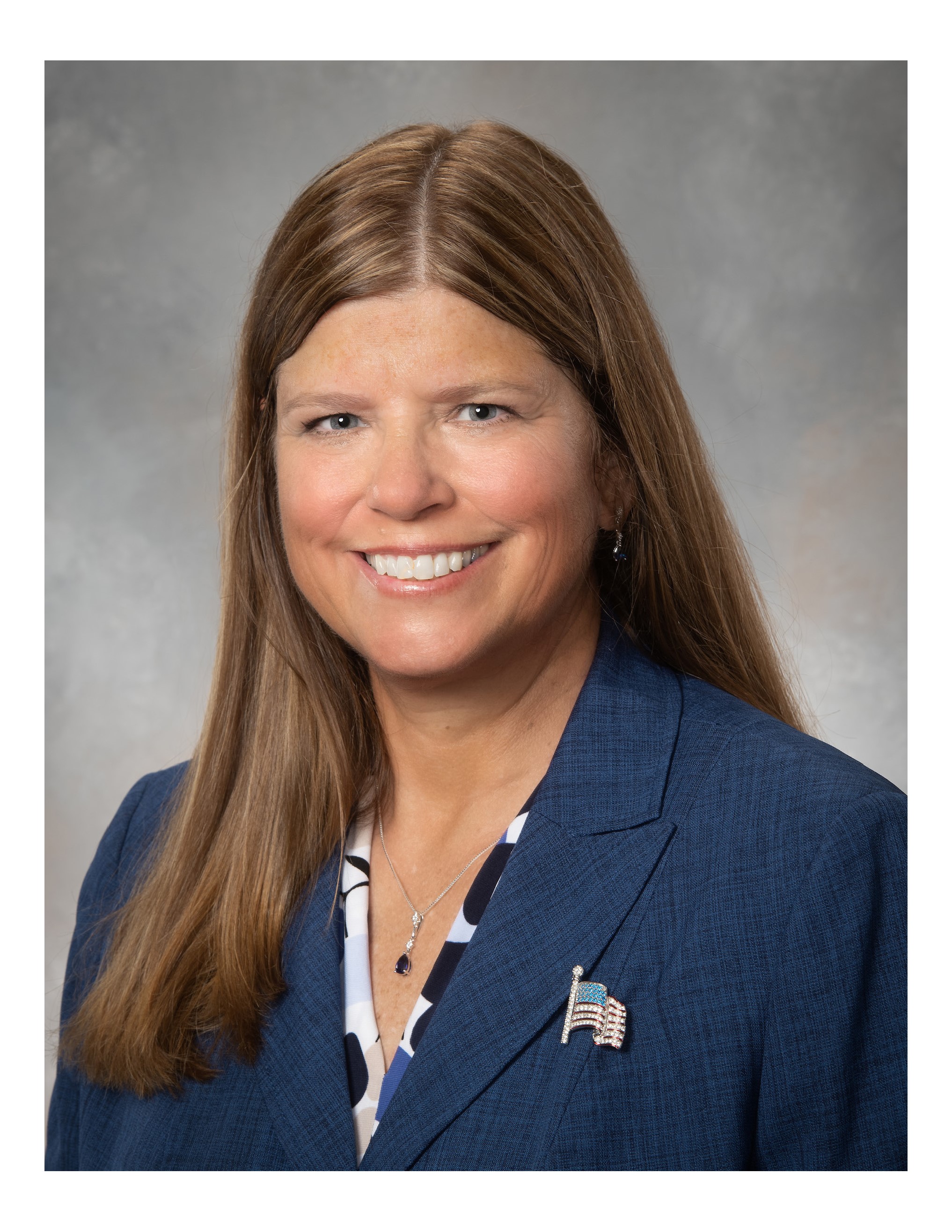 Kathy Daudistel 2021-2022 National PresidentGreetings, American Legion Auxiliary Members: It is an honor for me to welcome you to your 2022 American Legion Auxiliary Department Convention! I am so pleased you are meeting to conduct ALA business and continuing our longstanding tradition of Service Not Self. I appreciate each one of you and your commitment to our veterans, military, and their families. During our pandemic challenges, you found new ways to continue ensuring our heroes got the help they needed as you worked the ALA mission using innovative ideas. Not only is our focus on our veterans, but for the 2021-2022 administrative year, we placed an extra emphasis on caregivers. Please remember to reach out to your members who care for others, and offer a helping hand, a listening ear, or time to themselves. We need to lift these members up and remind them they are not alone. They sacrifice so much to take care of those who have served our country. To all of our ALA caregivers — please know you are appreciated! Friends, as you conduct business at your convention, remember why our organization was created, and continue to keep the mission at the heart of what you do. I hope everyone attending enjoys fellowship, learns something new, and takes away different ideas that can be implemented in units across the department. You are the present and future of our organization. Let’s continue having a positive attitude and focus our resources on the mission and building our community of members, volunteers, and donors. Together, we can make a difference for those we serve! Thank you again for all you do. Have a fantastic convention! REPORTS OF THE 100TH YEAR OF NEBRASKA AMERICAN LEGION AUXILIARYDepartment Officers Report:DEPARTMENT PRESIDENT - Barbara (Barbie) MeyerAs ALA Department President of Nebraska 2021-2022 I was so fortunate to celebrate our 100th Birthday as an organization serving our veterans and youth. After our Midyear Conference, Columbus, NE in January 2022, I was invited and attended with daughter, Angie Foster, Dept Historian, the wreath laying at President Abraham Lincoln's tomb, February 12, Springfield Illinois, in honor of the President's birthday. Spring District conventions I attended, District 3, Pender, District 6, Grand Island, District 10, District 11 Crete, District 13, Sterling. It was an honor to install new officers and visit with the members who attended. National Mission training found me in Omaha in April, this was also National Junior training. St. Paul hosted the Department Junior Convention in April also, where I addressed the group and installed the new officers. An invitation from Independence MO. Post of late President Harry Truman for a Pilgrimage and wreath laying had me representing the Department of Nebraska ALA with other neighboring states. Due to inclement weather Memorial Day, I chose to help my Unit and our Post, Miller 351, with 3 ceremonies at area cemeteries instead of traveling to Maxwell, Ft. McPherson National cemetery. Cornhusker Girls State returned to UNL campus after the pandemic activated virtual session in 2021. I spoke to the young ladies about the ALA story and was able to attend the joint session with Governor Ricketts addressing the group. After the resignation of our secretary/treasurer, April 1st, positions had to change or be filled, I was kept busy with the many emergency virtual DEC meetings in addition to attending the Dept HQ Advisory and Finance committee meetings. I can never thank enough, those who stepped up, volunteers and staff, to keep our dear organization moving forward and Happily Helping Heroes! Barbie Meyer Dept ALA NE President 2021-2022THE 2021 - 2022 YEAR IN REVIEW – DEPARTMENT VICE-PRESIDENT -  Vicki OzenbaughMy year as your Department Vice President seemed to fly by, but maybe that is because it was only one year instead of two as your Department Historian!I was elected at the 2021 Department Convention held in Lincoln with the endorsement of my district and given by District 1 1 President Vicky Thompson. Per President Barbie's request, I've written articles for The Star for each issue. Serving as Vice President, I provide support and assist with the Membership Chairman; therefore, my articles were geared toward membership. My first article introduced everyone to a themed based membership song:We are familyI got all my sisters (and brothers) with meWe are familyGet up everybody and singLiving life is fun and we've just begunTo get our share of this world's delights(High) high hopes we have for the futureAnd our goal's in sightEven though there are 302 Units in Nebraska, we all are family in our mission of service not self as we work our programs for our veterans, communities, and children and youth.August found me in Phoenix, AZ for the National Convention along with 23 other Nebraska Auxiliary members. I enjoyed hearing the National Chairman share what units have done throughout the year. Two points that National Commander Bill Oxford shared stood out—our Children and Youth programs do provide our leaders and remember those who died protecting our country. Definitely what the ALA does!Fall meetings that I attended included Saline County and Fillmore County meetings as well as District Fall Round-Ups for District 9 in Indianola, District 1 1 in Deshler, and District 13 in Auburn. All were very informative.I attended the Advisory Committee and Finance Committee that met on December 1 1 and June 4 in Lincoln.January 21-23 brought us to Mid-year Conference in Columbus. This is a learning experience and the sharing of what each District has been doing always amazes me. Auxiliary members are the best when it comes to our Veterans, communities, and children and youth!The next round of meetings begins! Thank you to those Units and Counties that invited me to your events. Unfortunately, I was not able to make all of them. Events that I was able to attend included Saline County, Fillmore County, Milligan's Legion Birthday, and Wilber's Legion Birthday. I had the privilege to attend District conventions for District 1 at Ainsworth, District 2 in Atkinson, District 6 in Grand Island, District 9 in McCook, District 10 in Edgar, District 1 1 in Crete, and District 13 in Sterling. Again, outstanding meetings that I can say I took one or more ideas from attending each of them. I would like to suggest that each Auxiliary member visit another Unit, County, or District meeting. A great way to see, and possibly learn, from our "sisters and brothers" ALA family!Two days in March I assisted in judging the scholarships. It is and eye-opening as to how many scholarships were disqualified because of the rules not being followed. Units, please when submitting the scholarships, look over them with a fine-toothed comb to make sure all requirements are completed.I attended the Mission Training in Omaha. This is another excellent, high-energy training that Auxiliary members should consider taking. Sometimes I think we need to be re-energized to keep our "sight" on the mission of the American Legion Auxiliary and participating in any Department or National event will do that.A highlight of my year was attending the Department National Leadership Conference (DNLC) in Indianapolis (April 30 — May 3). The jam-packed four-day training brings in all incoming Presidents and Membership Chairmen from across the country. National Vice President Vickie Koutz presided over the training and planned an amazing agenda. We were introduced to the National chairmen candidate appointees and were able to intermingle with them and many members of National Headquarters staff.I had the opportunity to finally attend Girls State for the full week, June 4 — 1 1, as a Senior Counselor! What an experience! The ALA Girls State program definitely has an important role in developing leaders of tomorrow!As my year as your Vice President winds down, I thank each of you for your support through this 2021 — 2022 year. I look forward to your continued support as we look ahead to the 2022 — 2023 Auxiliary year. Remember, "we are family" and I have "high hopes" for the future of ALA!DEPARTMENT OF NEBRASKA HISTORIAN REPORT - Angie Foster - 2021-2022My goals this year as Department Historian was to focus on getting Units to share their histories, do a hands-on project and celebrate the 100 years that the Department of Nebraska has been chartered and have fun doing it. To get Units to share their histories, I simplified the rules and guidelines for the Senior History Book contest. Another way that I got Units to share their histories was by holding a Feelin’ Lucky Challenge on St. Patrick’s Day. Units filled out entry forms in which they had to write down 5 things that they Unit did from July 1st until March 1st. There were 82 Units that entered the contest. The Units listed activities such as holding a meeting, having fundraisers, making poppies, placing flags on graves and many more. At first, Unit members didn’t think they could come up with 5 things but once they got to talking with each other, they realized they actually did more things than they thought. On St. Patrick’s Day, I posted a video on the Nebraska Auxiliary’s Facebook page in which I drew out the entry form from the Naponee Unit as the winner.	My second goal was to have a hands-on History Project to keep Unit members engaged. Since the Department of Nebraska is turning 100 this year, I decided on a Time Capsule Project. Units made time capsules out of tins, jars, boxes, totes, etc... They included Unit pictures, news articles, poppies, Auxiliary jewelry, copies of Charters and items representing their towns. The time capsules were brought by Units and were displayed during the Department’s MidYear Conference in Columbus, Nebraska. Unfortunately, due to having Covid myself, I was unable to attend the Conference but had great volunteers take pictures of the time capsules. 	Lastly, to celebrate Nebraska ALA’s 100 years of being chartered, I enacted the Century of Smiles Project. Units from across the state have sent me pictures which will be made into a video. This video will commemorate 100 years of the Nebraska Auxiliary. I have received pictures of past and present Unit members and their activities. The video is set to premiere at the Department Convention in June. As an added incentive for Units to submit pictures, for each Unit that submits at least 1 picture then I will donate $1 to the Auxiliary Emergency Fund. For each District that took a group picture at their District’s Spring Convention, I will donate $2 to the Auxiliary Emergency Fund. We have the opportunity to make a historic video and raise money for the Auxiliary Emergency Fund which is one of our Department President’s projects.	This year, I traveled to District Fall Meetings and Spring Conventions throughout the state and enjoyed meeting Auxiliary members. In February, I attended the Lincoln Pilgrimage in Springfield, Illinois with Department President, Barb Meyer. It was an amazing historical experience at past US president Abraham Lincoln’s tomb. 	It has been a pleasure serving as Nebraska’s ALA Department Historian during this memorable 100th year of American Legion Auxiliary in Nebraska. DEPARTMENT CHAPLAIN AND GOLD STAR - Pat WisemanWe have started to get back to some of our normal activities with some changes involved. It has taken a lot of extra planning and using computers to get together to do our service, but we have continued. That is what is important. Many older members don’t have computers, and some in nursing homes are now being allowed to have visitors. We need to keep sharing our needs and concerns with God. Only God can fix our problems and He is waiting for us to ask. He will always answer. Sometimes it is yes, sometimes it is wait, and sometimes it is that He has a better fix.I did not get enough reports to count any totals for hours, dollars, etc. Reports in the past showed that nearly all Units reporting open and close their meetings with prayer. Some have an inspirational reading also. Prayers are said when meals are served. Get well cards are sent and special birthday cards. When members are lost, charters are draped, cards are sent to the family, and poppy wreaths are sent to the funeral. Gold Star members are honored, and their family members remembered. Prayer books are made for the Units, and some are entered to District and Department contests. I had 5 prayer books entered out of 13 Districts. I sent a prayer page for the National Presidents prayer book also.Here are a few words to think about. I know we are all busy, but I only received reports from less than 5% of our Units. I notice that Units that reported opening and closing prayers often show no volunteers, hours, or miles. I know it doesn’t take long to pray, but if we add up a little + a little +a little, etc. it can add up to MORE. Please try to fill out more numbers and be sure they are easy to read. Thank you so much to those who sent reports. I will keep praying and I am sure that you will also. God bless.  DISTRICT PRESIDENT REPORTSDISTRICT 1 REPORT – Mary Krause District One has been very busy this last year. Besides the usual funeral dinners and such. Several units decorated the cemeteries with flags and crosses.Wood Lake Unit 202 and  Valentine Unit 90 also participated in the Wreaths Across America, putting wreaths on the graves at Christmas time.Valentine had a Miss Poppy who helped with a new flag dedication, July 4th parade and helped serving a dinner for the veterans on Veteran's Day.Valentine also mailed 1301 valentines that were mailed to local and 5 veterans homes.Chadron Unit 12 also made Valentine's Day cards for residents in Chadron nursing homes.Wood Lake has a civil War Veteran in their cemetery, Patrick Herron. Located by the south gate. A report is being written after research is finished. A solar light will be placed near the grave to locate it easier.Wood Lake served the group representing  the Medal of Honor Hwy 20 walkers in May. I was able to attend. It was so nice to meet these dedicated people. My cousin, Duane, was one of the relief walkers but he walked with his partner the entire time.  I was later able to fly my flag and cheer them on as they came through Ainsworth.Chadron makes lap blankets and take to the funeral home for families of deceased veterans to use during the funeral. They can keep them if they would like.Chadron also made 90 tray favors and 13 centerpieces for the Scottsbluff Veterans Home in August. They used a sunflower theme.Chadron had two members honored as recipients of “Serve Nebraska” Certificates from Gov. Pete Rickets for :strengthening their communities through volunteering, collaboration and national service programs” They have provided over 30 years of service to the Auxiliary.Many units made ditty bags for Hot Springs. Since our District tour was canceled, units found other transportation for their ditty bags to reach Hot Springs. Homemade cookies are no longer allowed so money was sent so they could buy dough and the veterans could have fresh baked cookies for their parties.Ainsworth Unit 79 has an Easter hunt the Saturday before Easter. Ages preschool to 4th grade are invited to hunt for eggs and get candy and prizes. Their juniors get together and hide the eggs I the morning and helps during the hunt.Many units celebrate Education week. Ainsworth gives meat and cheese trays to both the elementary and high school. Chadron gave teachers, bus drivers and the main office, cakes, cookies, candy, peanuts and chips and dip.I am very proud of what our units have been doing.DISTRICT 2 REPORT – Crys BauermeisterThank you to all the district 2 members for your hard work on membership. As a district, we were able to complete my president’s project of donating a new outdoor round pedestal table that can fit regular chairs and wheelchairs. Although prices increased throughout the pandemic when the project started, as a district we were still able to provide this to our veterans. Thank you to all who contributed. Poppies - Poppy distribution was successful for all units. Over $400 was raised by many units.Children & YouthGirls state candidates were selected. Many more units are sponsoring girls this year since we are back to in person meetings.Neligh Unit 172 gives out a scholarship to a graduating senior from Neligh-Oakdale High School, as does the Norfolk unitNorfolk Unit 16 provided flags to schools, fire stations, and police departments. Pierce Unit 72 handed out Halloween safety books to all preschoolers at the public and parochial schools. Small flags were provided to children at the community Halloween celebration. Some units put together information for the Americanism essay contest and later judged essays that were returned. Veteran’s ServiceDonations were made throughout the year to the Norfolk Veteran’s Home. Units did a variety of things to help the NVH, including, but not limited to: donating money, time for bingo, meals at local legion clubs, food & snacks, gifts for holidays, volunteering time, donating needed supplies.As a special item to note, the Norfolk Legion Auxiliary unit purchased a drone that was just under $10,000 for the police, fire, and county departments of the Norfolk community. Vicky Gullicksen – DISTRICT 3     It’s been a very busy and eventful year for me.  I’ve had some pretty active units this past year.  They’ve traveled a lot doing their activities and have volunteered a lot of time doing them.  They’ve also donated a substantial amount of money to the different organizations.  I also had some units that are still struggling to get their members together to have meetings since the pandemic.     The last 2 years as being District President I have learned a lot about the Auxiliary and hope to keep learning more as time goes on.June, 2021 – June, 2022 – DISTRICT 4 – Bonita Dickinson       District Four Convention was held on April, 2021.  New officers for 2021-2022 District were President, Bonita Dickinson, Vice-President Jeannie Tyree, Secretary/Treasurer Cecil Doshier, Chaplain Lori Bairn, and Parliamentarian Doris Steele. District 4 President Bonita, attended Department Convention in June where she was installed as District President.	Newsletters were sent each month to all District 4 Units, District Four Officers, Nebraska Department President and all Nebraska District Presidents. 	Fall Roundup was held November 6 in Gering. The main action of business was discussion and approval of District Four Standing Rules. Thank you to Melody Sanna and Luayne Weisgerber for the hard work of preparing the Standing Rules.Samples of Unit activities this year: 1.  Morrill Unit # 1,  Hemingford Unit #9, Lisco Unit #309, Gering Unit #36, and Hyannis Unit #57 are all 100% or higher  as of the end of April, 20222. Gering Unit #36 bought mittens for every 2nd grader in the Gering School system.  Then the Unit joined with the Legion Sons to have a dinner where the proceeds will go to buy coats for needy children.  Their theme is “KEEP KIDS WARM”.  What a great project, “Working together as Family”!3. Sidney Unit #17 sent Christmas Cards, distributed by ‘Friends of the Troops”, to servicemen and women around the world. Their goal is 100 cards from Sidney. With help from B.P.O.Does Drove #94, a total of 662 cards were sent to Chaplains to distribute among the troops. Also, In July, Unit #17, made centerpieces and tray favors for WNVH.  4. MOST OF THE UNITS OF DISTRICT 4 provide cookies for the Nebraska State Veterans Cemetery in Alliance as snacks for Military Families and Honor guards at funerals.4. Broadwater Unit # 312.    1. Unit members placed flags with bronze flag holders and white crosses on all veteran graves at Rose Hill Cemetery on Memorial Day.  2. Cards for Flag Day were made by using our thumbprints dipped in acrylic paint to make poppies and then taped a flag to the note. These were then hand delivered to the Skyview Rest Home in Bridgeport. 3. Broadwater Unit also made felt poppy pins for the Veterans at Skyview Nursing Home . The poem ‘In Flanders Field’ and one felt poppy were bagged in sandwich bags and it made a nice presentation. These were in recognition of National Poppy Day – May, 2021. 	SAD NEWS:  Gurley Unit turned in their charter. Two members have chosen to Join Dalton Unit. Thank you to them for continuing their membership.  	In January, Past President of District Four, Terri Poley, represented District 4 at the Mid-Year Conference as your District President had a long standing commitment to attend. Information from that Conference was in the District Newsletter as well as in the Star Newspaper.   	Sidney Unit #17 celebrated their 100th anniversary as part of the Legion family. Sidney Post #17 members joined them in a dinner celebration.  History, remembering servicemen and women, door prizes and visiting were enjoyed by all. The Sidney Sun Telegraph Newspaper reported on the celebration with pictures and a great Front Page article of the evening. District Four 2022 meeting was held in Morrell, Nebraska. We had 36 members present. Learning about the American Legion Auxiliary and what Units do by “Happily Helping Heroes”, visit with old friends, meet new friends and attend to the work of the American Legion Auxiliary in District Four. Adopting the new constitution and new changes to the Bylaws was the main order business.   District Four Officers for 2022-2023 are President Luayne Weisgerber, Vice President Jeannie Tyree, Secretary Cecil Doshier, Chaplain Lori Bairn, and Parliamentarian Melody Sanna.Thank you too all members of district Four for a good year and first Place in membership!DISTRICT 5 REPORT - Terrie HaworthMany of our units are small and do not hold regular meetings, especially since COVID. I send them all a monthly newsletter and keep them informed of District and State happenings. Newsletters are constantly reminding them of trying to get new members, which brings new blood and ideas to their units. There is always a focus on getting per capita dues and membership dues in ASAP.Those units that are still active continue to do their usual Memorial and Vereran's Day events, Girl State, scholarships, and local activities. Units donate to many veterans’ programs, and also to local organizations. Some units have Veterans breakfasts and/or dinners including raffles. Veteran family potlucks and community flag retirement events have been held here in Sutherland with Post/Unit 208ALA DISTRICT 6 REPORT -  Book of Reports Nancy Harrold 2021-22Due to Covid Regulations, personal contact with the Veterans didn't happen until later in the year. Units weren't able to deliver centerpieces or table decorations to the Grand Island Medical Center. Rather than cook the meal for the Picnic, food had to be purchased and delivered to the facility with no contact with the Veterans. For Christmas, members bought gifts for the Veterans, then prepared gift bags for them. This was done, due to Covid Regulations without seeing the Veterans in person. CNVH in Kearney did the same.Many Units participated in Community Events during the summer including festivals; parades and fundraisers. Volunteers helped at their local churches volunteering many hours and dollars. Many Unit members helped at their County Fairs. Some 100th birthday parties were held. Many Units had students that participated in the Virtual Girls State.Callaway took on a huge project, buying wreaths to put on Veterans graves in their local cemetery. Over 100 were purchased with fundraising money. They were placed on the graves in December. Ashton had a project putting Veteran's 8x10 pictures on a wall in their Veterans building. For Farmers week they cook a breakfast meal.Miller hosts an annual Family BBQ. They present Quilts of Valor.Many Units helped with County Government Day. Broken Bow prepared a meal for 96 for the students. They hosted American Legion Riders Ride Across Ne. They prepared an evening meal for them and had coffee and donuts in the morning for their sendoff. They donated to & helped at the Hospital Rummage Sale in the Spring & Fall. President Nancy presented a Wreath at the Tomb of the Unknown Soldier replica in North Platte. Several members attended the ceremonies. They helped with School Bag and Supplies Giveaway and Children's Christmas Giveaway, gifts for the children and Food for the family. They donated to Give 10 for Education as did many Units.Arcadia sponsors a Poppy Poster Contest. They took treats to school for Education Week & sponsored an end of school Roller Skating party. The Unit presented a $500 Scholarship. Memorial Day they tied poppies to crosses & put them on Veterans graves in 5 cemeteries. They participated in many parades. During their Fall Festival, they built a float featuring a Flag flying over The Olympic winner's stage and made a quilt to raffle off. Labor Day they helped in the SAL concession stand and served a BBQ dinner.They participated in a Veterans Day program and served refreshments. They send out around 80 cards to veterans. They assembled 75 Christmas Treat bags for Veterans, the elderly and the Legion Family living in nursing facilities. They mailed 8 Amazon Gift Cards to military serving overseas.Loup City hosted the Fall Roundup and many Units members attended.Department President Barb and Historian Angie Foster attended. They made 550 Poppy Wreaths to place on Veterans graves for Memorial Day. They donated money to the school for students' milk and donated money to their library. They gave 3, $200 Scholarships. They sent flowers to a Gold Star mom.Many Units volunteered at the CNVH in Kearney when some regulations were lifted. They still had to have Covid tests & wear masks. They assisted with Bingo, Dollar Days and Gifts for Yanks, Money was sent to the CNVH jn Kearney to pay for the Picnic meal.Grand Island hosted the District 6 Spring Convention in March. Department President Barb, Vice-President Vicki Ozenbaugh and Historian Angie Foster attended. An auction was held to benefit the Ne. AEF Fund that raised $915.00. Department President Barb installed the new officers.The 79th Juniors Convention was held in St. Paul. Honorary Junior President Ellie Thede conducted the meeting. Twenty-five Juniors & 28 senior members attended from Units all over D6. Department President Barb Meyer, assisted by Chaplin Pro-Tem Angie Foster installed their new officers. A fun day was had by all.DISTRICT 7 REPORT - Janie NelsonThere are 6 Counties in District 7 with 33 Units. Some Units are more active than others. Some meet monthly, some meet 6 times a year. Memorial Day is always a big Legion family outing. Poppies are handed out at businesses, Churches, and schools or put in local business and visitors help themselves. Poppy poster contests are held, and winning posters are displayed i n. the local businesses. Wreaths and flags are put on the graves of the past Veterans and Auxiliary members. There are potluck meals held for the Legion Veterans and family after the cemetery services. Some Units have Jr members and high school students helping with this. Area schools have Memorial Day programs with flags or pencils given to the kindergarten kids.During Education week gifts are given to the elementary teachers and books are donated to the school Libraries. Some send a subscription of Nebraska Life Magazine to the school library.Annual Craft Fairs were held in October. For the children of the communities: Easter egg hunts were held, some Units had over 100 children attending. Treats for Halloween are handed out. One Unit gave hot chocolate and hotdogs to Trick and Treaters. Christmas parties were held and treats, and toys were handed out by Santa.County Government Days are held with some Units working or supplying snacks. Blood Mobiles were held quarterly, and Units helped by volunteering to work or supply snacks. The blood mobiles have been deemed a success in most Units.Some Units participated in the Scavenger Hunt Fund raiser and donated money for the cause.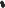 Scholarships are given out to senior girls who have applied. Girl State representatives are selected and sponsored.Some Units sponsor a Children and Youth Day with many different games and prizes to win. This has been a big success.It has been a pleasure to serve as District 7 President. Thank you to the Unit members for their support, dedication and friendship.DISTRICT 8 REPORT FOR CONVENTION - Submitted by District 8 President Paula PillenMEMBERSHIP: Beginning with the July, 2022 year our District 8 membership will have at least 1,422 people; which is 91.45% of the goal set and a decrease of 5% in membership overall. The prior year showed 1,504 members by the end of June.  In my book, you rock for picking up the pieces from two years of COVID. We still should feel a sense of accomplishment for this.UNIT PROGRAMS: Unit programs are ramping up again, based on what is most desired by the Unit to give attention. Unit productivity ranges from strictly supporting the Posts in their efforts or run the gamut up to wide ranging Veterans and community projects. I hope you’re doing what makes you happy as that is the key to attracting others! My goal is to visit each Unit for a meeting or social gathering in 2022-23. Please let me know what works for YOU!  If the Unit is languishing on meetings, let’s plan on gathering this summer for donuts and coffee in a city park. ORGANIZATION: Another goal is to compile updated Unit and District Constitutions and send them into the Department. DISTRICT PROGRAMS: The District has a standard set of annual gifts obligations that we support out of dues forwarded to us, so that non-attending members may also share $0.50 per person to support these vital projects. We have accomplished this in 2021-22:  Dept. President’s Project ($200.00); Jr. President’s Project ($100.00); Victory Apartments ($200.00); New Visions Homeless Services ($200.00); ENVH ($200.00). The 2021-22 year also focused on the District 8 President’s Project of $100.00 for the Children’s Backpack Brigade at Offutt), for a total of $1,000.00 in approved gifts. FUND RAISING: All gifts for the August 2021 Backpack project amounted to $1950 in cash donations and over $800 in supplies for the Offutt Children.  We received a Mission-In-Action grant from the American Legion Foundation and that enabled District 8 to purchase a Wing Banner and Canopy Tent that may be loaned out for events. From the April 2022 American Legion Family, we are still receiving support from the joint venture with Maple Ridge Retirement Community Residents. We are going to go over $2,000 net, which will be distributed to the organizations who had representatives at District 8’s Convention: Guitars for Veterans, Outside Beside You, Eastern Nebraska Veterans Home activities, and Javelin Comfort Dogs.  2022-23 OFFICERS: Re-elected are President Paula Pillen; Vice President Lindsay Brown.  Appointees: Chaplain Sue Ellen Hammer; Sect./Treasurer Leatrice Doolen.DISTRICT 9 REPORT - PRESIDENT- Peggy KennedyThe fifteen Units in District 9 have been active in their local communities and district.  The Fall Roundup was held in Indianola at the Catholic Church Parish hosted by Indianola Post & Unit 344.  Department Vice President, Vicki Ozenbaugh, joined us.  Following the Joint Meeting we held our Auxiliary meeting sharing activities and upcoming requests from the Department.The District Convention was held on Saturday, March 19 at the Community Center in McCook hosted by Post 203.  Three Units volunteered to assist with registration, morning coffee and rolls, and auction items arranged.  Our auction brought $765 dollars that will be donated to President Barbie for her AEF project.   I am very thankful for their help.  Eight units were represented with a total of 17 plus one guest.  Department Vice President, Vicki Ozenbaugh, was able to attend and honored us with a great informational speech.  Several in attendance said they had learned a lot of useful information that day and was very glad they were there.  As is usual, all the units have been doing more things than they realized until it came time to write it down.  As I always tell them they never “toot their own horn” enough.  I have attended many of their meetings and have been impressed by every one of them.  Many meaningful things have been done for our veterans near us.  They have continued to provide centerpieces and monthly tray favors for the veterans homes; provided Memorial Dinners, Veterans Dinners, many cards of encouragement, honored veterans with flags and poppy swags on their graves, Gold Star ceremonies, sending care packages to active veterans with ties to the community, scholarships for local students, food baskets for shut in veterans, and catheter bags and clothing protectors.  My president’s project was to make 100 clothing protectors (bibs) for the veterans home in Western Nebraska.  They will be delivered to Cecil at the Department Convention.Four of the Units assisted the Posts in getting sponsors for wreaths for the Wreaths Across America program.  All the veterans in those cemeteries had a beautiful wreath placed on their graves and a special ceremony presented on December 18th.  Even though it was a very cold day the ceremony was well attended.Our district is sending eleven girls to Girls State.Maria Atterberry will take my President’s position next year but it has been a privilege to serve and will serve as District Chaplain next year.Tina Nelson – DISTRICT 10 REPORTIt doesn’t seem possible that it is time for my final report as District 10 President.  I was able to attend the Franklin County Convention in mid-February.  We then held our District Convention in Edgar the end of February. We were able to pass our revised District Constitution & Bylaws. Which set me on the path to make sure our County and Unit were also taken care of.  I look forward to them both being passed by the end of 2022.  March I took part in an on-line ALA Facebook training.  The first 2 weeks in April were busy-I attended National Leadership training in Omaha and was able to take 2 of my nieces and attend our first Department Auxiliary Junior Convention.  Both were great learning experiences for me and my nieces wanted to know when the next meeting was.  In early May I attended a parliamentarian training and learned so much that will help at all levels of the auxiliary and even in other organizations I’m a part of. I look forward to being able to host the canteen at our local bloodmobile again as we haven’t been able to during the pandemic. I’m very excited about were our district is headed-Cathy Webber is an excellent leader and even better friend.  I hope as a past district president I can help her even half as much as she helped me during my presidency.  Thanks to all that made the past 2 years possible for me. In the spirit of Service, Not Self.DISTRICT 11 REPORT - Vicky ThompsonDistrict 11 consists of 35 units in six counties – Fillmore, Gage, Jefferson, Saline, Thayer and York.  As of May 25th, District 11 was in third place in membership at 95.93%.  We have eight units at 100% goal or above.  Those units are Unit 21- Fairmont; Unit 68 – Geneva; Unit 164 – Shickley; Unit 27- Beatrice; Unit 243 – Plymouth; Unit 194 – Alexandria; Unit 166 – Bruning; and Unit 264 - Dorchester.  Seven units need just ONE more member to make goal.  Another seven units need just TWO members to make goal.  My theme is Remember, Honor & Respect our Veterans.  My symbol is the flag.As District President, this is year one of my term and it has been a busy year.  I was able to attend the National Convention last August and attended each county meeting (except one as I was at the National Convention) and the District and Department Junior meetings.  Fall Round-up was held in Deshler and the District 11 Convention was in Crete.  I received many invitations to events and I was able to attend all.I appreciate all of the support given to my District 11 President’s Project.  Enough money was earned on the flag raffle with a little help from the auction at convention to purchase a garden shed for the Community Living Center at the Grand Island VA Medical Center.  Jefferson County has a very special project that began in 2020.  The five units in the county voted to support the Victory Park Veterans Residence at the Lincoln VA Center.  Their project is called “Adopt a Room”.  Each unit “adopts” a room and provides items needed for that room, such as the kitchen or bathroom, and they provide supplies for that room.  The value is around $250.00 to $300.00 per year plus the time it takes to collect and deliver the items.  Our District also participates in the “Home Sweet Home” project which provides needed new or slightly used household items for packets given to the Grand Island VA Medical Center for homeless veterans as they transition from off the streets into apartments or homes.  Eight units reported that they gave their annual donations and assessments.  Other monetary donations included funds for hair care for veterans and Auxiliary members in nursing homes, Quilts of Valor, Chapel of 4 Chaplains, and the Gold Star Program.Thirteen units reported having Veterans Day programs and activities.  Included were programs held at schools, meals being served, many Quilts of Valor presented, a 10 Folds of the Flag demonstration, soup suppers, and providing cakes and serving the meal at the Annual Slum Feed in York.  Six units reported sending girls to the “virtual” Girls State.  Representatives from DeWitt, Swanton and Plymouth joined together to present their annual Boy and Girl State recruitment program to Tri-County Juniors.  Dorchester has one member who works the whole week as a nurse and that member is also on the National Girls State committee.  Poppy Day was observed by at least six units.  Donation cans are placed at businesses.  Two units had seniors and juniors go door to door to distribute poppies.  One unit reported having students make poppy posters.  Two units reported that they had a Little Miss Poppy.  Education had ten units reporting.  Four reported participating in 10 to Education, educators were honored with treats and goodie bags, Flag Etiquette programs were presented to students, and flags and brochures on flag etiquette were given to students.  A total of seven scholarships were reported for students.  All units that submitted reports participated in Memorial Day programs.  One unit held a virtual program.  Units reported serving meals or snacks, helping put up flags for their Avenue of Flags, and putting out crosses decorated with poppies at the cemeteries.  Several presented Quilts of Valor during their program.  The Gold Star program is observed by at least four units.  York had a dinner for two Gold Star members, Milligan sent flowers to three Gold Star Sisters, Deshler unit pays that member’s dues, and Dorchester had a program with a special lunch.District 11 has several active Junior units.  The Junior units participated in Poppy Day, Easter Egg Hunts, Veterans Day and Memorial Day programs.  The Dorchester unit hosted the District 11 Meeting.  Dorchester has a Christmas program every year. The Juniors provided Santa Bags, made fall wreaths for hospital doors, helped with Bingo, packed Make a Difference Bags, collected for UNICEF and made centerpieces for Veterans homes.  Four units reported having Americanism programs at their local schools.  Each reporting unit sponsored the Americanism Essay contest.  A flag retirement was held by the Wilber post with a community meal following.  The Shickley unit assisted with the dedication program for the 50 Flags Memorial in Shickley.Community Service activities were reported by eleven units.  Activities included May baskets, cake and ice-cream on 4th of July, goodie bags delivered to senior citizens, lunch for local farmers, Christmas cards and ornaments to citizens, donation of money to the FFA for a greenhouse, donating money for Avenue of Flags, delivering meals on wheels, quilting, helping out neighbors with chores, serving the local Alumni Banquet, participating in Trunk or Treat, helping with Putt Putt Golf, a cake walk and much more.  Six units reported helping with Blood Drives by providing or serving lunch, donating blood, and registration.  Five units reported serving many funeral lunches in their communities.   Flag Day is observed in Milligan with a short program.  Five units participated in parades throughout last summer promoting the American Legion Auxiliary.  Military Child Month was observed by three units.  Milligan and Dorchester, each sent gift cards to a military family.  The York unit had a display at a local business for Month of the Military Child.  They also made a donation to the Dollar Tree for Veteran Children’s Christmas.  Our active servicemen and women are not forgotten.  Units send Christmas cards and gifts and birthday cards.  Shickey displays banners during patriotic holidays on their main street of those on active duty.  Several units presented blue star banners to families.Veterans get help with snow removal, cooking, lawn mowing, and rides to doctor’s appointments, Valentine’s Day and Christmas cards and treats.  McCool Junction plays taps at memorials and veteran’s funerals.  Two units honor veterans with coffee and rolls at local establishments.  Five units reported making centerpieces and/or tray favors for the G.I. Medical Center, Lincoln VA Center, Omaha Med Center, and the nursing home in Fairmont. Fillmore County units volunteered to be in charge of the Fillmore County Spelling Bee in March.  Units reported presenting 55 Quilts of Valor last year.  I am sure there were more not reported.  District 12 REPORT - Charlene HobelmanAll units conducted the formal opening and closing ceremonies.Donations were made to all assessments:  Gifts to Yanks, etc.All units participated in their own County Government Day programs.Most units sent a representative to Girls State.Several units participated in flag retirement ceremonies.Several units participated in Memorial Day ceremonies and distributed flags on veterans graves.A couple of units also cleaned stones of veterans graves.Several units participated in Wreaths Across America.Several units provided tray favors for the Omaha Medical Center and Bellevue Veterans Home.One unit provided $150 to residents to use in the canteen and also donated puzzles.One unit provided bus passes to residents.Units sent cards to Gold Star members.Several units sent goody boxes to deployed service members.Most Units celebrated the 100th anniversary of the American Legion Auxiliary.Several units attended Welcome Home ceremonies for returning service members.Several units assisted Legion posts with fundraisers.County Meetings were held, Fall District meeting was held, and District Convention was held in March.DISTRICT 13 Report - By: Amanda Washburn District 13 is made up of 13 Units in the Southeast Corner of Nebraska. While our District may be small, our Units are extremely active in their local communities. Over the past year each of our Units has held at least one activity to support their local veterans and community. I am extremely proud of our Units who have revitalized this year and are becoming more active. I am going to highlight a few of them and the things they are doing. Tecumseh Unit 2 elected new officers in June of 2021 and have been going like crazy ever since. They have been helping the Legion with the concession stand at the Legion baseball games and are now transitioning to being the lead on the stand. The members have been helping with events in their community and are becoming a face in the community again. Auburn Unit 23 held their yearly garage sale at their Legion Post. The members make food and snacks to sell for the event and are in charge of the day. Unit President Jennifer sent out letters to each Unit and Post member this year asking for donations for new tables and chairs for the Legion Post. She was overwhelmed with donations and was able to not only get the new tables and chairs but was also able to purchase a new fridge for the Post kitchen. Shubert Unit 222 continues to host events that not only benefit their community, but also in neighboring Falls City where the Unit closed a few years ago. They host canned good drives for the food pantry, host activities at the local schools, and hold Easter egg hunts, community luncheons, poppy distribution, and many other activities. Johnson Unit 330 hosted a fried chicken lunch following their Veterans Day program at their local school. Two members cut up and fried eight whole chickens that were donated to them. They served 12 veterans and put smiles on their faces. They continue to hold other events in their community and help the Legion whenever possible. Cook Unit 360 packed 12 care packages for members of the military. They were jam packed with hygiene items, shower shoes, cleaning supplies, nonperishable food, and letters. They also hosted their yearly Memorial Day dinner and served almost 200 people that day. They distributed poppies and Sterling Unit 140 held the 2022 District Convention at their newly updated community center. The Unit members have been helping the Legion with various projects as well. They helped with the pancake feed, digging new holes for the avenue of flags at their local cemetery, and with a soup supper. Humboldt Unit 269 held their annual Veterans Day dinner and has been helping with activities at their local school. The members are active in the community through volunteering at events and assisting local veterans as much as they can. 2021-2022 COMMITTEE CHAIRMEN REPORTSAMERICANISM -Tammie RunionsNO REPORTAUXILIARY EMERGENCY FUND– Kathy Mazur Chairman – Department of NebraskaAlthough Nebraska has suffered from dangerous wildfires this year with loss of businesses and homes, no information was received about any Auxiliary Emergency Fund (AEF) grants being applied for or received within the state.The Department President’s Leadership School early in the fall gave unit members an opportunity to obtain information and ask the chairmen questions about the programs they chair. Brochures and applications for the AEF were distributed and eligibility for the grant was explained. During the year, articles were written for the Auxiliary paper, the STAR. At the Department Midyear Education Conference, a display was set up with information and a donation jar. As chairman, I was available to answer questions about the AEF.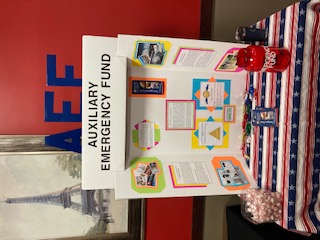 End-of-Year reporting for the AEF became more of an investigation than a collection of information from units with only four units submitting reports for this program. The Department Secretary-Treasurer was helpful in providing most of the information I was able to gather. In all, 135 units, four districts, one county, and donation jars at Department functions collected $8,209.35 for the AEF this year. A total of $1,020 was donated from District 6 with $915 raised from a live auction at their convention. There were 55 units making donations of $50 or more with 13 of those units donating $100 or more. Top donation units were Sutton, $200; Pleasant Dale, $300; and Denton, $500. Forty units gave $1.00 or more per member. Ruskin unit with 12 members gave $5.00 per member, Blue Hill with 19 members gave $5.26 per member, Brunswick with 32 members gave $7.81 per member, and Denton with 63 members gave $7.94 per member.Thank you to all the units for their support of this “Members helping members” program. 2021 -2022 Nebraska Children and Youth Chairman - Vicki ColsonWow! The Nebraska  American  Legion Auxiliary units have been busy. I just reviewed the Unit reports and I was impressed with the dedication these Units have for the children and youth in their communities and surrounding areas.I put news articles in the Nebraska “Star” newspaper promoting the Auxiliary’s programs, interest, and concerns. One of our Units promoted the Youth Hero/Good Deed Award by distributing award nomination forms to teachers and members. A Good deed award was reported given to a young man who espoused about duty to say the pledge of our flag at school. The school in question did not say the pledge. At our Department Convention during the Children and Youth luncheon we plan to award a Young Hero award to another student from Nebraska.Our Units showed support for military or homeless veteran’s children by displays of the Military Child Table. One of these was at a post home and one in a store window.  Purple Up Days was promoted in the “Star” and Units responded by educating children and providing certificates to the military children in their schools. Funds were raised for families and donations made to homeless sheltersUnits across Nebraska help with time, talent and money to provide fun, entertainment and need. Units helped Junior projects and Junior district meetings. At fairs, Bingo for kids was held. Food was provided  for a Fall Carnival. During Halloween many units passed out candy, goody bags , or had parties. One unit gave out the Auxiliary Halloween Coloring Book, and the kids met at a nursing home to parade in costume.  Auxiliary was out in full force to help bag goody sacks and provide parties full of games , prizes, and food at Christmas, including Santa appearances. They also provide for the needy at this time. Easter found them filling eggs, providing prizes, and even one member dressed up as the Easter Bunny. Projects:  Valentines were made by Children and Youth to send to Veterans.  The Poppy Story was told and Poppy Coloring Books were distributed. A Young Patriot Program was presented at school.  Flags were distributed, flag history was shared and respect for our flag was encouraged. The flag folding ceremony was demonstrated a many schools. Flag brochures were handed out.  One Unit reported educating children to honor Veterans with cards, pictures, smiles and thank you messages. Farm Safety classes were showered with donuts and cookies. Auxiliaries provided lunches for County Government Days. Schools were helped with the Back to School supplies, aid for the Back Pack Programs, books, and 10 for 10 donations. Members read to First graders, helped with school projects and worked as mentors.  Education week was observed with treats for teachers.  Donations were made by the groups at schools like FFA, Robotics team, and ball teams. Units held coloring contests.The Caregiver Award was presented to three youth in one community. Donations were given for: Children Miracle Network, Post Prom Parties, 4-H, Schools, Toys for Tots, gloves, hats, mittens, scarves, coats, underwear, clothing, a special wheel chair, CASA, Summer Reading Program, Little Red School House, Scholarships, food, Children of Warriors, children in under developed countries, and Make a Wish.After some positive encouragement, I sent out a text to the District presidents asking for different items for Project Stuff Sack. As of today I have twelve items to add to the sacks. It was decided to ask the Juniors at Department Convention to stuff the sacks for us.  At this time we are checking out possible places to distribute the Sacks.A project I have been working on is the Children and Youth Luncheon held at the Nebraska Department Convention in June. I hope to provide more details about these projects after our convention. Numbers from Unit Reports: Number of Volunteers – 615, number of hours – 4,219, number of children and youth served – 6,859, number of dollars, $21,745.50, and 3,631 miles driven. I heard from over 60 units. AUXILIARY COMMUNITY SERVICE END OF YEAR REPORTDEPARTMENT OF NEBRASKA  - DEBRA ALBERS, CHAIRMANForty-two Units reported the following:# Volunteers – 663           # Hours- 24,138            # Served– 10,373             Unit $ Spent- $37,721  Non-Member $ - $2503      Miles Driven - 8434Community Service seems to be a “well-kept secret” in Nebraska.  I received 31 reports out of a possible 307 Units in our Department, then I called another 11 Unit Presidents making my report a total of 42 with 14% in reporting.  The first response was, “Well we didn’t do much because of Covid 19.”  I started asking a few questions and received, “Oh yes, our unit helped with funerals.”  Oh yes, we served dinners every week to Veterans at the club.”  “Oh yes, we got involved in helping with our community’s activities.”  Many more Community Service activities were listed.  I could have called 100 more Units and probably received the same responses.  As Community Service Chairman, I wrote an article using materials found on-line for our “ABC Book” which is a Yearly Handbook for our members. In September, I attended our Department Leadership School and presented the program of work for Community Service to those in attendance. Copies of the “Service Not Self Volunteer Tool Kit” was distributed at that time.   Members were treated to two articles in our Nebraska Star by-monthly newspaper.  One article dealt with working with other organizations entitled “Service not Self” that appeared in the October Issue.  The second appeared on the front page of the March/April issue dealing with applying for Community Service Awards.   Also, an article appeared in the January Newsletter apprising members of the availability of the UNIT MEMBER COMMUNITY SERVICE APPRECIATION AWARD.,Calls were received on where to locate the on-line awards, but I only received one application for Best Narrative from a Unit.  The Bryson-Booker Unit #59 of Callaway described how they assembled their own rendition of “Wreaths across America.”  They collected money, found wreaths reasonably priced, and a place to store the wreaths that were purchased rather than disposing of them as is done with “Wreaths across America.”  They spent a total of $1,778.46 after collecting donations for the project. They have $1626.54 left from donations to continue the project next year.  Members as well as Juniors worked on the project.  They placed a total of 145 wreaths on the graves of Veterans.Providing meals at special events was an important item.  Unit #288 Farnam and Valparaiso Unit # 371 reported serving Memorial Dinners; Unit #377 Wilcox served at noon meal at the Fall Festival; Unit #335 of Davenport serves the Fireman’s Chicken Supper; and Unit #105 Hickman, Aurora #42 and #122 Dodge served Veteran Day dinners in their communities. Harty-McNally Unit #175 in Jackson reported providing 900 hours on a Senior Citizens’ Dinner.  Twelve units in total reported serving regular meals at Legion clubs to help with expenses of their Veterans.  Units in general spent time and money on their local communities.  Many units donated time and money for “trick or treat” at Halloween, Christmas treats when Santa arrived in their towns, “Operation Christmas Child,” and Easter Egg Hunts.  Members were involved in parades at local County Fairs distributing candy for children and working at concessions stands. Many members provided hours and hours of Community Service working at their local churches helping with church cleaning, as lectors, teaching Sunday School, providing music, providing childcare, folding bulletins, and working on altar guilds.  Many units had members that volunteer at local thrift stores, unpacking items, setting up the local store, and manning the registers.   Seven Units reported donating to local Food Banks.  Unit # 56 at Plattsmouth reported in participating in the local “Stuff the Truck” held 4 times during the year to support the local food bank.  Nine Units reported hosting a total of 17 local Blood Mobiles.  Sad to say, but providing planning, volunteers, food and clean-up for funerals was a large segment of Community Service of hours put in by members of Auxiliaries across the state. Fifteen units reported serving at funerals.  One Unit reported that they averaged a funeral once a week.While I did not receive many Reports, only 42, I believe this is a good representation of the Community Service that is taking place in Nebraska.   While many Units have not been active, particularly during Covid restrictions; there were many Units of the American Legion Auxiliary, Department of Nebraska continued to work, providing hours, dollars, and donations to their Community, State and Nation.  2022 CORNHUSKER GIRLS STATE REPORTThe 80th session of Cornhusker Girls State was held from June 5-11, 2022, on the University of Lincoln campus.  Our session was held in person this year.  We had approximately 230 girls that campaigned for office, held a mock legislative session, participated in court sessions, service-learning projects, listened to a variety of speakers, which included a senator from the Nebraska Legislature, Lincoln Food Bank, Mental Health experts, the Teammates program to name a few. Over 100 hours and close to 60 volunteers spent getting ready for Girls State which included Units and the Girls State Committee.  Thank you to the American Legion Auxiliary members who made this opportunity a possibility for the young women to come and learn from each otherDepartment of Nebraska - End of Year Report for 2022Submitted by Mary L. Eickhoff, Nebraska Department Education ChairReports received this year were fifty for Education and fifty-six for scholarships. A spreadsheet of the reports received from each of the Units is included with this summary.892 volunteers (Education & Scholarship combined) worked 3,493 hours, traveled 3,397 miles and donated $5,462.13.$839 was donated by non-members.6,161 youth were served.37 units awarded a total of 75 scholarships totaling $23,023.00. 28 units donated $2,573.95 toward Department scholarships.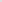 Only 1 unit donated to the National scholarships.26 units participated in the "Give 10 to Education" program totaling approximately $1,852.80. Of those 26 units 5 indicated that they participated but did not offer a dollar amount that was spent. Most of the donations given were school supplies, cash for teachers to buy certain supplies and books for the library.Approximately 17 units recognized Education Week and delivered some sort of refreshments to the schools for the teachers and staff.23 department scholarships totaling $9,400.00 were awarded.Two National Scholarships were awarded to Nebraska applicants:The Nebraska American Legion Auxiliary has so much to be proud of, especially when it comes to Service to Veterans.The number of recorded hours reached 11,072 by 1003 volunteers serving 8864 veterans, traveling 10,176 milesserving our veterans in so many ways from making Quilts or greeting cards, tray favors, dinners, centerpieces,care giving with a smile. Money used to do these things from Auxiliary Units mounted to $94829.00. and fromothers was $837.00. Completing so many tasks and challenges with a lot of success. Keep up the work of the American Legion Family programs.Yours in Service to the VeteransCounty Government Day Report  - By: Amanda WashburnThere were 24 County Government Day Reports sent in this year. 17 of the Units reported that their county did hold a County Government Day program for their local schools. These Units also reported that they served a meal and dessert for the students, teachers, county officials, and other guests who attended. Shubert Unit 222 reported that their county officials created a Jeopardy game for the students to play. They send a report of information from each county official to the high school teacher prior to the County Government Day and ask the teacher to share this with their students. During the program they have the schools play against each other to see which school’s students looked through the information prior to the day. They stated that the students were unaware of the importance of their local county officials. Elwood Unit 290 reported that their students get to visit each county office at the courthouse during their program. The students hear from each official and get to know more about their job function and duties. Following the tour, the students played a game of Family Feud against each other to see who could retain the information that they just heard. The students all enjoyed the day and learned new information that will benefit them into adulthood. Winside Unit 252 reported that their County Government Day is held at the Wayne National Guard Armory. Their elected officials explain their position and work duties to all of the junior and senior students who are in attendance. The students are also able to visit the courtroom at the local courthouse and are able to witness a court session if one is being held. Callaway Unit 59 and Broken Bow Unit 126 reported that Custer County Government Day was held at the Broken Bow American Legion Post. They had 110 students, teachers, and veterans who attended the day. They escorted the students to the courthouse for a visit to the different county officials and then back to the Post home before departing. They raised over $400 in outside donations for the program. We are hopeful that more counties will be able to host their County Government Day programs in the upcoming years. County government is a vital aspect to our daily lives and it is imperative that the nations youth be taught the importance of these officials. If you have any questions about County Government Day or how to host one, contact HP at the Legion Department Headquarters. JUNIOR ACTIVITES REPORT ALA End-of-year Report 2022 Sharon Brozovsky, NE My responsibilities as Junior Activities Chair began with developing an action plan which was included in Nebraska's ABC Unit Handbook. I wrote articles for the STAR, our Nebraska Auxiliary newspaper, encouraging Units to include Junior members in their unit activities, promote attendance at the Junior Department Conference in Saint Paul and the National Junior Conference in Omaha . At our Department President's Leadership School, I presented information on the Junior Patch program and gave informational handouts during the round table presentations. In addition, I presented at the District 10 Fall Rally, Mid-year Conference, Howard County spring meeting and District 11 convention. By far, the biggest project was organizing and preparing for the Junior Department Conference.Dorchester American Legion Auxiliary Unit 264 hosted the District 11 Junior Conference. It was the only District Junior Conference held in the state. Due to a family emergency, I was not able to attend.The Saint Paul American Legion Auxiliary Unit 119 hosted the 79th Junior Department Conference on April 9, 2022. Department Honorary Junior President, Ellie Thede is a member of their Unit. Ellie's theme and project, Giving Back to Veterans, One Book at a Time, was the focus of the meeting. There were 8 Junior Units and 15 Senior Units represented. Twentyfive juniors, 28 seniors, 1 Legionnaire and 4 guests registered.Juniors sang songs, played games and created tray favors for the veterans residing at the Omaha VA Med Center. Junior contest enteries were judged and awards handed out.Deb Albers, National Junior Activities Chair, conducted the graduation ritual for Juniors,Briana Capek and Sophia Gilliam of Milligan Unit. Election of officers for 2022— was held.Barb Meyer, NE Dept. President, installed Carly Rains as Honorary Junior President,Dorchester Unit; Samantha Stepanek, Vice-President, Saint Paul Unit; Shia Rasmussen, Historian, Saint Paul Unit; and Erica Fuchs, Chaplain, Arlington Unit. Barb Meyer presented Ellie with her past president's pin.Ellie held raffles at the 2021 Department Convention, Mid-year Conference and at the Department Junior Conference to raise funds for her project. The winner of the main raffle item, a patriotic Christian cross made by a veteran, was Roxy Biek of Clay Center Unit 87. Her raffles and donations raised $2,698.28 for her project. The Nebraska Veteran Homes will supply a list of large print and video book titles they would like to receive for their libraries. The books will be purchased and Ellie and I will deliver them this summer.31 Units sent in an end-of-year report. The number of units reporting by district were:133 volunteers logged 1824 hours, drove 4840 miles and donated $2,778.$2,624 was received in non-member donations.222 Junior members were served.Among the most popular Junior unit projects was assisting with Memorial Day by placing flowers/flags on Veteran graves, taking part in the cemetery service and helping serve a Memorial Day lunch. Ainsworth Juniors help place 900 plus poppy crosses and flags on graves as well as participate in the program. Another popular project was creating centerpieces and/or tray favors for the Nebraska Veteran homes. Bennington Juniors and Senior members made 60 door hangers for a Veteran home. Many Juniors canvassed their communities to distribute poppies. Saint Paul Juniors distributed 592 poppies and collected $823.21. Winside Juniors helped set up poppy displays at five businesses and helped senior members manage the displays by answering questions and collecting donations. Making cards for Veterans was also a favorite project. Ohiowa Juniors spent whole evenings helping make 800 plus valentines. They were sent to all the Veteran homes, Medical Centers and two nursing homes.Special projects worthy of recognition were conducted in several Units. Juniors in Hemingford sewed a "Quilt of Valor" and presented it to a veteran teacher in their school. Dorchester Juniors packed forty/ "Make a Difference Day" goodie bags and delivered them to the elderly. They also made Veterans Day favors to distribute to the entire school population and had an active part in the school program. The empty table ceremony was presented by Ainsworth Juniors at their Veterans Day program. After the program, the Juniors furnished cookies for the community coffee they hosted at the Post home. Callaway Unit launched a new project, "Christmas Wreaths for Veterans". Callaway Junior members helped count the veteran graves to determine the number of wreaths needed. They helped in getting the 97 wreaths ready and in laying the wreaths on the graves. Several Saint Paul Senior members helped the Juniors apply for a $1000 grant from a local foundation to fund their projects and Junior Conference. They were awarded the grant.Numerous other projects throughout the year conveyed Junior involvement in Unit projects. Among them were:ParadesTrunk and Treat/Boo Bash  Halloween costume contest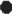 Convention pagesConducted a Senior meeting  Flag burning ceremony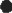 Served Unit/Post meals  Scavenger Hunt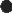 Bingo at nursing homesEaster Egg HuntsChristmas Veteran Goodie BagsBaked items for various activitiesDecorated the post and cupcakes for the Legion birthday dinnerMade a poppy wreath to be displayed at the city park Memorial SeDorchester Unit 264 - Most Outstanding Unit Junior Activities ProgramCallaway Unit 59 - Best Media Coverage of an Activity or ProjectThere were no applications for the Junior Member of the Year AwardYEAR-END REPORT – LEADERSHIP – Loree HendricksonNo. of Units Reporting:	21No. of Volunteers:	86No. of Volunteer Hours:	696Amount of Volunteer Dollars:	$751No. of Miles Driven:	4,827Units reported attending some or all of the following:National ConventionNational – Mission Training (held in Omaha, Nebraska)Department ConventionDepartment Leadership TrainingDepartment Mid-Year ConventionDistrict Fall Round-UpDistrict Executive CommitteeDistrict ConventionCounty Fall MeetingCounty Winter MeetingUnits reported the following officers:Department PresidentDepartment Vice PresidentDepartment HistorianDepartment Committee Chairs (2)Past Department Presidents (2)District Presidents (2)District Secretary-TreasurerDistrict Committee Chairs (2)Past District Presidents (3)Acting County Presidents (2)County Secretary-Treasurers (3)One unit reported that members ate a meal together at their meetings.  This relaxed setting allowed for a more intimate discussion than can be held during the meetings, which led to some members checking up on those who were unable to attend meetings.  Another unit reported making phone calls for reminders of meetings and other activities.One unit reported that its Leadership Chair always highlights a current event involving either current servicemembers or veterans.One District President nominated a unit for the Department’s Most Outstanding Leadership Program award.MEMBERSHIP – DEPARTMENT OF NEBRASKA - Beverly A. Neel, Chairman        Kimberly Gurley, ChairmanInteresting best describes this year.  Great appreciation to Kim Gurley for her dedication to our Department for her years as Membership Chair.  Her expertise and knowledge are great traits she used to carry out this program.  Fast forward, Beverly picked up the position at Mid-Year Conference approval and after being away from the Membership position since 2009, there have been challenges but none that could not be roughed out.  There are those who assisted to bring the two leaderships into one.  Thank you.All-Time High Ribbon EarnersDISTRICT 6 - ASHTON UNIT 0108   52 up from 49DISTRICT 11 - PLYMOUTH 0043      98 up from 92District AwardRosewood Gavel (highest % by Sept 1st):	D1 – Wood Lake; D2 – Bloomfield; D3 – Winnebago; D4 – Dalton; D5 – Sutherland; D6 – Dannebrog; D7 – Dwight; D8 – Valley; D9 – Cambridge; D10 – Edgar; D11 – Schickley; D12 – Pleasant Dale; D13 -  Burchard.  Congrats Units for meeting the challenge.Department Awards60 -  100% Goal of Greater Units certificate:	D1 – none; D2 – Bloomfield, Bristow, Pierce, Pilger, Verdigre, Wausa; D3 – Coleridge, Craig, Homer, Pender, Wynot; D4 – Gering, Hemingford, Hyannis, Lisco, Morrill; D5 – Madrid, Sutherland, Tryon, Venango, Wallace; D6 – Bartlett, Brewster, Broken Bow, Callaway, Dannebrog, Elm Creek, Kearney, Litchfield, Scotia, Shelton, St. Paul; D7 – Dwight, Shelby, Stromsburg, Yutan; D8 – Benson, Elkhorn-Waterloo, Gretna, Valley; D9 – Eustis; D10 – Alma, Clay Center, Glenvil; D11 – Alexandria, Beatrice, Bruning, Dorchester, Fairmont, Geneva, Plymouth, Shickley; D12 – Bennet, Denton, Hickman, Syracuse, Utica; D13 – Cook, Elk Creek; D14 – Department HQ.  Congratulations for your dedication.  We have some Units very close to Goal and others that are struggling.  As a Unit member we each need to lend a helping hand to your own Unit and those Units in your County/District locale.  It is simply Members rounding up Members’ dues.  Legion Family Member who recruits most new members 2/14/2022:	$100	no entriesTop 2 Juniors to recruit most new members 12/7/2021:			$50 	no entriesTop 2 Seniors to recruit most new members 12/7/2021: 			$50 	Renee Miller D5 Unit 0208 - SutherlandTop 2 Juniors to recruit most new members 4/15/2022:		$50 	no entriesTop 2 Seniors to recruit most new members 4/15/2022:		$50 	no entriesBench Press Certificate – 75% Goal 12/7/2021:			212 Units Dead Lift Certificate – 100% Goal 1/31/2022:			23 UnitsMiriam Kirchhefer Award - Unit highest percentage of Juniors into Department by 5/1/2022:	District 12 – Unit 0195 Palmyra 38%		District 13 – Unit 0039 DuBois 38%Beverly J. Vlcek Award – Unit with highest number of NEW Juniors into Department 6/15/2022:District 7 	Unit 0296 Shelby	7 NEW JuniorsAda McVicker Award – District having highest percentage into Department 1/31/2022:  District 13 – 87.56 % - President Amanda WashburnMary McVicker Award – District with highest percentage into Department 6/15/2022:District 4	102.42% - President Bonita Dickinson National Awards10 New in 2022: Members who recruit 10 NEW Junior and/or Senior members for 2022 membership year 6/3/2022:100% Unit Membership award citation 11/11/2021:New Unit Award: 	Chartered between September 1 2021 and July 31, 2022.  $25 gift certificate to American Legion Flag & Emblem Sales 7/31/2022:	CHRIS HANSEN UNIT 0203, AMERICAN LEGION AUXILIARY, McCOOK, NEBRASKADepartments reaching 75% 2022 Membership Goal 12/7/2021:		$250	YES NEBRASKADepartments reaching 95% 2022 Membership Goal 5/27/2022:		$250	NO NEBRASKADepartments reaching 100% 2022 Membership Goal 7/30/2022:		$500	Department Membership Chairman Citation plaque who demonstrates how their Department worked as a Legion Family to enhance membership 6/1/2022:Unit Membership Reporting Sheet for Department:# Volunteers 249		# Volunteer Hours 4,314 average 17.33 hours/volunteer		# Calls 817**			Volunteer $3,603		Non-Member $512		# Membership Drives 25	# Miles 1,542			Units Reporting 84 of 302 for 27.81%**Category only asked for phone calls made on renewals but many Units used letters, postcards, emails, text and messenger tools.  Need to upgrade the form.MUSIC by Jean Vackiner, Music ChairMusic, the Universal Language, the touchstone to our ancestors, the ties that bind the hearts of congregations, countries and religions. New music is made every day, but very little of it is born of the blood, sweat and tears that generations before had to endure to make our country what it is today. I cannot stress enough the need to keep the old music alive so our youth can possibly understand the past to avoid repeating the mistakes. Thank you for those who sent in reports, and I would like to mention a few, including Rising City Unit 14l and Unit 122 Dodge, who sing at every meeting and Dodge makes a point to support the students by attending concerts and programs. Wakefield Unit 81 had an amazing project, selling snacks at volleyball games so that three high school students and their teachers could go to Normandy France to play in the Honor Band for Memorial Day 2022. My own Unit 319 Cody purchased a special microphone so the conference music concert could be played on Strive TV over the internet. Every music department is struggling with new technologies that tax their budgets. I urge you to call your music teacher this summer and simply ask “what do you need from the Auxiliary, and how can we get it for you?” This gives them time to think about their wish list before the school year starts, and you enough time to raise needed funds. Thank you for keeping music in your hearts, your communities, and remember, always, to keep singing.  DEPARTMENT NATIONAL SECURITY REPORT - Chairman, Elizabeth PaesThe Unit members of the Department of Nebraska have been hard at work serving our Military and Military Families. Unit 254 member, Elizabeth Paes met with Congressman Don Bacon of Nebraska on the problems our deployed Military face while visiting his new office in Wahoo, NE. The situation in the Ukraine was also discussed.Over 195 hours were spent by Units holding Blood Mobiles. These are hours setting up, making food and drinks, volunteering during the blood mobile and cleaning up after the event. Unit 122-Dodge, NE had over 100 doners at their 3 blood mobiles. Several members donate blood at other blood mobile events in their area. The number of pints donated reported to this chairman was 555 pints.Several Units reported gifting Blue Star Banners in their communities. Brainard, Unit 273 presented one family a banner with three stars. Craig, Unit 127 implemented their Blue Star Banner program in the Oakland/Craig area with a ceremony. Included in the presentation was a history of the banner, how to display the banner and a thank you to the families.Gold Star Families were not forgotten in the Unit reports. Milligan, Unit 240 sent flowers to three Gold Star Sisters. Units across the state also reported sending gift cards and paying for the dues of Gold Star members. Units also reported holding Gold Star ceremonies for those Gold Star members who have passed.Gretna, Unit 360 paid tribute to the young men and women of the graduating class of 2022 who have enlisted into military service. They handed out certificates and red, white and blue cords for each enlistee.Our active-duty military were not forgotten by the Auxiliary members. Several units reported sending packages at Christmas and Easter. Millard, Unit 374 collected funds to purchase food, personal items, candy and wrapped presents to send to deployed troops. They even included a local elementary school's 3 rd grade class to make hand drawn cards to place in each package. The cost to send the packages was $1,023.75 and the supplies to fill the boxes was $2,036.25. The Millard unit was able to send these packages because of the generous donations of the AmVets, Legion Riders, Millard Honor Guard and all the Unit Auxiliary members. Cook, Unit 360 also sent packages to deployed military, complete with flip-flops.The Auxiliary was there to help families of the military in many ways. Gift cards seemed to be the gift of choice to help families. Gretna, Unit 360 presented a gift card to the spouse of a deployed military member so that the family of six could go out to dinner. Bartley, Unit 245 babysat for the children of a deployed military member. The unit reported 96 hours.Preparedness was evident at Sidney, Unit 17. Emergency Contact Information forms were handed out to the members attending their monthly meeting. Many units reported clipping and sending coupons to military facilities. The Weeping Water unit reported clipping coupons from the Sunday paper. They approximate their coupons to be worth over $5,000.In a state with only one military installation, our Nebraska members have found ways to make National Security, our military and their families a priority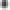 Respectfully submitted, Elizabeth Paes There were no submissions for awards.PAST PRESIDENTS PARLEY (PPP) - Beverly A. Neel, ChairmanThis position falls under the Advisory Committee that is comprised of three Past Department Presidents (PDPs) and the second year on the Committee the assignment is the PPP.  We started with 26 members (PDPs) and PDP Charleen Walters passed on February 15, 2022.  Each year at the close of an administrative year that retiring Department President becomes a member the PPP; namely, Barbara Meyer. During this year we made two $25.00 memorial contributions on behalf of PDP Cheryl Vap and PDP Charleen Walters.   Additionally, the Department transfers $25.00 from the General Fund to the Healthcare Professional scholarship on behalf of deceased PDPs during the year.  Also, as the PPP Chair, I was able to choose who would receive the above-mentioned scholarship in 2022.  One scholarship was awarded.  The second choice was disqualified because the applicant made application for multiple scholarships through two separate Units.  Thankfully, one of the judges of the scholarships was able to recall from one application category to another that there was a duplication.  We have the honor to celebrate and thank our female Veterans who reside in a Nebraska Veterans Home or is a long-term patient in a VAMC in Nebraska.  Presently, a gift of $20.00 was given to these fine ladies through the Ex-Servicewomen’s Fund which is a listed category on the Department donation sheets.  Your donations are greatly appreciated.  In the 2021-2022 year the PPP was able to gift $900.The gifts for the female Veterans were coordinated with the ALA Representative at the VAMCs and ALA Chairmen at the Veterans Home.  Thank you, ladies, for your great efforts and patience to ensure we were able to make our gifts in a timely manner.Julie Totten, Finance Committee Advisor, provided this financial report on behalf of the PPP:The beginning balance in the Scholarship Fund was $3,879. Receipts to date are $912. That makes the current balance $4,791. Scholarships should be issued before July 31.The beginning balance in the Courtesy Fund was $853. Net activity to date is $56.06. That makes the current balance $909.The beginning balance in the Ex-servicewomen Fund was $5,244. Net activity to date is $78. That makes the current balance $5,322Let us prayer for the departed souls of those who have left us. God Bless You AllPOPPY PROGRAM REPORT – Jody Schmale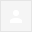 Like many programs the American Legion Auxiliary does, the Poppy Program has been limited in the last couple of years.  Covid restricted activities but Units still found ways to remember the Poppy Program.  What they were able to do is listed below from reports collected from 97 Units of the nearly 300 in Nebraska.Nebraska Units reported 544 Member Volunteers who gave 1775 hours.  Units ordered 34,154 small and 240 large poppies.  They distributed 16,759 poppies.  Units collected $23,456.42 (including 3 donations from the Units themselves), plus $2,284.95 in Non-Member donations and drove a reported 1,993 miles.  I am sure that this could be greatly under reported but these are the numbers I have been given.  The Units in Nebraska distributed poppies on National Poppy Day, Memorial Day, other days in May, the 4th of July, and even Veteran’s Day.  Blue Hill Unit 176 distributes them out at a Coffee & Cookie Open House.  Paxton Unit had them out during a Unit Garage Sale.  Osceola Unit 91 distributed them during the Osceola Public School Homecoming week activities.  Three Units (Brunswick 357, Carleton 329, and Dorchester 264) still go door to door in their communities to distribute poppies.  Dorchester also has a card explaining the Poppy Program and leaves them on or in doors of those who aren’t home when they go by.  Units use some of the Poppies they order for wreaths (over 800 reported) and crosses (over 1,500 reported) plus 20 large crosses for Unknown Soldier memorials.  Unit 48 in Loup City makes 550 wreaths alone (size unknown).  Gresham Unit 13 uses 800 of their 1200 ordered poppies in bunches of 4 for their crosses.  The Hickman Unit 105 uses some of their poppies to remember deceased members of the Unit that used to be in a nearby town (Firth), whose Unit has closed.  Members of Creighton Unit 74 make 60 posters to distribute on National Poppy Day to local businesses.  The posters are left on display all year long.  The Poppy Poster Contest is also still a tradition in Nebraska.  Valentine Unit 90 has 3 schools that participate & had 227 entries this year.  One of their students won the Northwest Division overall last year.   The Unit received a donation to pay to have her poster (or a copy of it) framed to present her on behalf of her achievement.  Jackson Unit 175 received 126 posters to judge.  A total of 15 Units sent 52 posters for judging.  For the third year, I asked members of the Nebraska National Guard to serve as judges.  I purchased a gift card for a pizza lunch to thank the Guard members.  Other Poppy activities keep the Units busy.  Two Units (Milligan #240 & Valentine 90) hold Little Miss Poppy selections.  Valentine also does a Little Miss Poppy In-Waiting.  Both girls help with activities through the year.  Eustis Unit 257 bought and donated 2 copies of the Poppy Lady book by Barbara Walsh for local libraries.  Pleasant Dale Unit 354 hung a large banner on their Legion Post encouraging people to wear a poppy.  As I said the Units of Nebraska have still found ways to participate in the Poppy Program despite Covid-19 limitations.  It has truly been an honor serving as the Department Chair of this program for the last 2 ½ years.  I took over for prior Chair Judy Schwab in early 2020 due to a health situation Judy needed to focus on.  I also agreed to fill in to honor my mom, Janelle Schmale, who served as Department Poppy Chair in 2010-2011.00Respectfully submitted, Jody SchmaleAlice Vieselmeyer - Service to Veterans ChairmanThe Nebraska American Legion Auxiliary has so much to be proud of, especially when it comes to Service to Veterans.The number of recorded hours reached 11,072 by 1003 volunteers serving 8864 veterans, traveling 10,176 milesserving our veterans in so many ways from making Quilts or greeting cards, tray favors, dinners, centerpieces,care giving with a smile. Money used to do these things from Auxiliary Units mounted to $94829.00. and fromothers was $837.00. Completing so many tasks and challenges with a lot of success. Keep up the work of the American Legion Family programs.Yours in Service to the VeteransNEBRASKA VA&R 2021-2022 REPORT - Renee Van WinkleDue to Covid, all of the Facilities and Units were affected, so report was affected.Easter Nebraska Veterans Home reported 109 Volunteers, 2,770 residents served, 347 hours donated and $21,255.31 donated. Some of the things they did are Bingo, Ice Cream Social, cookies, play cards, snacks, Special Valentine luncheon of prime rib, shrimp, Green bean casserole and to drink wine or beer is served and pictures taken of members in the Special arch of balloons set up. Long stem roses were also handed out, Birthday bingo, sent cookies to Covid residents, delivered presents to home for residents, Gifts for Yanks, popcorn, entertainment, Flag pole light, prizes for Bingo, mock wine and cheese.Norfolk Nebraska Veteran Home reported 332 Volunteers, 5,502 Residents served, 444 hours donated and $10,373.25 donated. Some of the things they did were Bingo, coffee and rolls, supper outings, pancake and sausage supper, Pizza and wings and Ice Cream for St. Patrick's Day. St. Patrick social, Red Hat Valentine, Bingo and snacks, horse races, ham and bean luncheon, Gift for Yanks, Meat and Cheese Tray, Christmas money, Dollar Days, Baskets for staff, Boxes of Symphony cards, Chili feed, Root beer floats, candy for costume parade, Husker Party, Brat feed, music and fireworks.CENTRAL NEBRASKA VETERANS HOME reported 62 Volunteers, 2,475 residents served, 111 hours donated, and $9,446.19 donated. Some of the things they did were Mardi Gras Party, Bingo coupons, Flavored soda pop, Sandhill Cranes scavenger hunt, Eileen's Cookies, Chinese New Year, Orange Sherbet, Winter Olympics, Klondike bars, Merry Makers, Valentines Party, Bingo, Ice Cream sandwiches, Candy Bomber coupons, Roaring 20's Party, Concert by Chengs, planters, check for Jan Activities and crafts, Christmas cookies, Gifts for Yanks, News Year Eves Party, cheese, Party Hats/napkins and cups, horse race coupons, Dollar Days, Root beer floats, Delta horse races, pies and ice cream, Bill Chrestil Concert, Halloween Party, Dinos Scavenger hunt, Dollar Days, Oktoberfest Drinks, County Fair Bingo, Cotton Candy, Elvis Happy Hour, Cake and toppings, donuts, Luau drinks, snacks, Banana Splits, Mother's Day coupons, Spring Tea coupons, Bird scavenger hunt, Husker Tail gate.WESTERN NEBRASKA VETERANS HOME reoorted 28 volunteers, 1,894 Residents, 72 hours donated, and $9,019.66 donated. Some of the things they did were Trivia, Bingo, Happy Hour, Lunch Bunch, Concentration, seed packets, Centerpieces and Tray Favors, Stamps, Valentine treats, Valentine Cards, bibs, Tailgate parties, Black Jack, Tailgate Party with burgers, Counter Tops, Putt for fun, horseshoes, take out Thursday, Fireworks, Flowers, Craft room cabinets, Bread maker and Coffee Urn, Ices machine and fixings, stamps for mem meeting, Memorial Services.HOT SPRINGS VETERANS MEDICAL CENTER reported 28 Residents served, 60 hours donated, and $3,801.87 donated. Some of the things they did were Cookie dough, Gifts for Yanks, clothing and luggage, Gift Cards, 20 ditty bags, coffee, PJ;s, gloves, men socks, back packs, Fun Days, chicken dinners, Willow Tree Festival, Entrance and food, pants and shirts, kitchen items, Veterans Fishing/Field Day. Also, a Unit President worked hard on 3 rd Annual Veteran's Fishing/Field Day for the Veterans at Hot Springs and to all Veterans for 1 day free fishing pass. This was a catch and release. She worked hard at getting help from other Units in the area with food and Hot Spring Rep donated supplies.OMAHA MEDICAL CENTER due to passing of Rose the representative and Covid numbers and created a cancelation of the usual Summer Veterans' Appreciation Picnic. In August a new computer system so hours and information was not available. The Stand Down project gifts to homeless veterans was primarily done through Amazon on the VA wish list. Many also donated supplies in person. 110 Veterans needs were addressed. Dollar Days doubling of funds due to Nebraska ALA President Barbie Meyer project. There was also $75 applied to a thank you fruit basket for the volunteer staff enduring through the Pandemic. Girts for Yanks also saw a Pandemic surge with growth in the patient numbers to 75. Gift Shop was restricted to proving gift cards due to Pandemic census surge of 91. Project promotions included Veterans Food Pantry needs. The donated items are applied to the following OMVAC patiens who are discharging in need of support. Victory Apartments residents (2 Wednesdays per month), and Fisher House families. Social workers also are happy to accept the Buddy Bag donations of supplies for the 23 new Victory House residents per month. Omaha Unit 1 in particular has set up a supply station for this, so cooperative efforts are welcome with other Units. Shelter Mats for the homeless were handmade and delivered during the Mid-year for the Spring Stand Down. Baby Shower items were requested for 35 lady veterans across the state. Amazon was used again for purchases and personal item donations.GRAND ISLAND VETERANS MEDICAL CENTER reported 21 Volunteers, 61 Residents served, 117 hours donated and $89,829.51 donated. As Covid as affected the Medical Center most activities were set up else were and delivered for staffto deliver to the Veterans. Art supplies and snacks, food and drinks for District 6 picnic, Gifts for Yanks, Basket for Care Givers, for Gift Shop, Unit members shop for Veterans wanted lists, Valentines Balloons and snacks.LINCOLN VETERANS MEDICAL CENTER has 3 volunteers that are giving their hours to the ALA. They have close to 500 hours this fiscal year. Our ALA rep works very close with Social workers and the providers that work with less fortunate Veterans and their needs, many which are emergency needs during the year. Many of us take for granted the needs of our Veterans who have fallen on rough times. During the holidays working with the social workers, and with the help of service organizations and individuals they are able to help 160 less fortunate Veterans. A car seat was needed for a female Veterans who just had a baby, and fees for rent.LINCOLN VA CBOC and Regional Center.Once again I would like to thank you for your generous donations to the Lincoln VA CBOC (community based outpatient clinic).  Your generosity has helped and continues to help less fortunate Veterans, who need help with daily living esp. now with costs continuing to increase for food, auto gas, and daily living needs.  These items do not just stop after the holidays are over but constant throughout the year, so I am asking for your continued support.  Your donations are not taken lightly, much appreciation is expressed all year long.  And yes tears of happiness are shed.  Many Veterans never expected to be in the position that they find themselves in at this time, but are comforted by the fact they are not forgotten or judged.At the moment we have three (3) ladies giving their volunteer hours to the American Legion Auxiliary.  Volunteer services is going thru a major system upgrade and are in the process of a new system for capturing all information.  The volunteer appreciation lunch was postponed from April to hopefully August due to system update.Masks continue to be worn at the Lincoln CBOC to protect our Veterans and Volunteers from illness.Just some information and trivia for you retrieved last March after one year in the new clinic.One year ago on March 1, 2021 was the "Official First Day" at the new clinic  at 420 Victory Park Drive.  Same area new address, right off of 70th and one block south of "O" street in Lincoln.On day 1, the only scheduled appointments were for COVID Vaccine.  They gave 43 shots.From March 1, 2021 - February 28,2022, the team at the Lincoln VA, in one year, had completed 88,522 appointmentsA lot of days, evenings, and weekends were spent supporting the COVID Vaccine efforts.  As a team they administered 8,737 shots.Veterans had picked up at the pharmacy window located in the VA clinic 23,030 prescriptions.Currently each day hundreds of Veterans are seen and many virtual calls are made.  The staff needs to be complimented on their outstanding service to our Veterans.Lincoln Regional Center.  Once again, this year we were not able to hold an in house program as they still were not combining area's or allowing outside visitors, but the Veteran population was only "2".  The letters from President Barbie and the tokens for appreciation were sent to the coordinator at the center and given to the Veterans and put in their accounts anyway.  Hopefully this fall and during the holidays, we will once again be able to show our appreciation for their service and sacrifice in person.Respectfully submitted - Yours in Patriotism - Linda VarejckaGRAND ISLAND MEDICAL CENTER (GI VAMC)-Kathryn Cyboron and Nancy GriffithsAnother year ended, Covid hit us again at the GI VAMC and with the cases rising again, we don’t know if it will get better.  The Medical Centers are following Federal Rules instead of State Rules like the Nebraska Veterans Homes. The Department of Nebraska American Legion Family came through to help our Veterans. They have helped furnished food, drinks, snack, and clothes.  Money donation have been given to buy recreation items (I.E., arts and crafts).  Our Units still someway providing things for our Veterans like holiday cards or something for their shadow boxes.  District 6 was able to provide the food for their annual Hot Dog Picnic as the staff was able to cook the food for the Veterans.   District 6 did their Valentine’s Day event.  They were able to go in and assembled everything and the staff delivered the items as we were not able to go on the individual floors to visit our Veterans.  Dollar Days and Gifts for Yanks happened as the staff delivered the envelopes for us.  We had a group of 10-15 Auxiliary Members met and shopped at Wal-Mart for each individual Veterans list that was given to us on their needs.  We then were able to go into Medical Center and wrapped the gifts for the Veterans and the staff delivered them for us.  Hopefully, this upcoming this year we will be able to complete our normal gift shops.  Help is always needed for Shopping and wrapping during the Gift Shop, any hours will help.  Thank you, to the American Legion Family as you are awesome for what you do for our Veterans.  The Veterans are so appreciated on what we can do for each of them.   District #1: 2 UnitDistrict #2: 0 UnitsDistrict #3: 3 UnitsDistrict #4: 2 UnitsDistrict #5: 1 UnitDistrict #6: 6 UnitsDistrict #7: 3 UnitsDistrict #8: 1 UnitDistrict #9: 0 UnitsDistrict #10: 1 UnitDistrict #13: 2 UnitsDistrict #11: 6 Units District #12: 4 UnitsRosemary for RemembranceRosemary for RemembranceDeceased members from May 24, 2022 - June 16, 2022Deceased members from May 24, 2022 - June 16, 2022District 1 - AINSWORTH:Reta Dillon, Shirley A Burger, Eva O. Coleman, Dianne M. Daniels; BASSETT: Genevieve Lackaff, Bonnie Sanger, Faye Saar, Lillian Vargason; CHADRON: Janet Kirby, Janet Adams, Dolores Boldon, Glendene Martens, Judith A Pinkerton, Ida Simmons, Pamela Staal, Lyla G Mendenhall, Geraldine E Waltman, Doris E Harrington, Marcella Cashon, Wanda Kreitman; CODY: Isla Drinkwalter, Constance Hand, Gretchen Moss; GORDON: Dorothy Conner, Kathryn Chase, Sharon J Maltbie; HAY SPRINGS: Margaret Bork, Elvera Varvel, Peggy Walgren, ; Kathleen Voss, W Jean Pieper; NEWPORT: Myrna D Stewart; RUSHVILLE: Beatrice Junge, Eunice Britt, Pat J Bourne, Vicki L Musfelt; VALENTINE: Frances Engelmann; WOOD LAKE: Arlene Ries, Yvonne ReymanDistrict 2 - ALBION: Amsel L Rosenbaum; ATKINSON: Jeanine Funk, Marie Hansen, Marjorie Johnson, Gloria Schmuecker, Holly Shane, Mary L Troshynski, Ferne C Slaymaker, Adelia F Davis; BLOOMFIELD: Margie Lindahl; CEDAR RAPIDS: Joyce Buechter; CHAMBERS: Beverly Gartner; CLEARWATER: Diane M. Kraft; CROFTON: Sharron T Arens, Alice M Stevens, Brenda A. Foxhoven; ELGIN: Rena Capler, Dianne Ahlers; EWING: Norma Napier, Gloria L Dierks; LYNCH: Catherine M Black; NIOBRARA: Donna M Meier, Janice L Teadtke; NORFOLK: Gladys Meisinger, Frances J. Witt, Evelyn Anderson, Donna M Rasmussen; O'NEILL: Opal Bartos, Vivian Melena, Marian Tennis; OSMOND: Bette J Cole, Lu Jean Wesemann; PIERCE: Doris Buckendahl, Eunice Wragge, Mildred Zimmer, La Vern Schulz, Donna Norris, Theresa M Voecks; PLAINVIEW: Peggy Albin, Jane Buss, Shirley Hoffman, Ila J Friedrich, Patricia E. Frahm, Audrey F. Green; SPENCER: Delores Clocker, Evelyn Klasna, Imojean Mellor; STANTON: Arllys Hansen, Betty A Quinn; STUART: Joan F Murphy; VERDEL: Lena Vesely; VERDIGRE: Donna M Haverkamp; WAUSA: Betty J SchumacherDistrict 3 - ALLEN: Phyllis L O'Brien, Lois M Jensen, Marjorie J Rastede; BEEMER: Laverne Herzinger, Peggy J Liermann; BELDEN: Jeannette Wobbenhorst; CARROLL: Marveen A Fredrickson; COLERIDGE: Kaye Brandow, Helen M Hansen, Linda M Beam; CRAIG: Edith Gibbs, Genevieve Elliott; DECATUR: Beth Tippery, Jill L. Maryott, Betty L. Burt; JACKSON: Charlyne McKivergan; NEWCASTLE: Shirley Livingston, Selma L Breslin, Judith C. Peterson; PENDER: Bonnie Young; PONCA: Pat Knerl, Linda R Konken, Jacqueline R Hatcher; SOUTH SIOUX: Patty A Knudsen; WEST POINT: Bernice M Miller; WINSIDE: Cara Gerstenberger, LaJeane A Marotz, Phyllis Gallop; WYNOT: Doral Schroeder, Theresa StratmanDistrict 4 - ALLIANCE: Shirley Bauman, Ellen Christensen, Blanche Essay, Shirley Watson, Marlene Chinnock, Marriah H Miller, Ida Chase, Carol J. Bauer; DA LTON: Lauretta McConnell; HEMINGFORD: Josephine R Roland, Louise Morava, Wanda Schaper; HYANNIS: Sherri Wheelock; MORRILL: Shirley Needs; POTTER: Marilyn J Schmidt; SIDNEY: Janet FraasDistrict 5 - ARTHUR: Hazel McDonald, Dolores Daly; EDDYVILLE: Nora E Dyer; FARNAM: June A Cooper; GRANT: Gladys Tharp; LEXINGTON: Evelyn Hutt, Reva J Hatfield; NORTH PLATTE: Betty Brown, Nancy Wardyn; STAPLETON: Lewellyn B Frey, Virginia L Jones; THEDFORD: Wanda Mackley, Alta M Chilson; TRYON: Patricia A Finney, Georgena H. WarnerDistrict 6 - ARNOLD: Pat Parks; AURORA: Doris Andersen, Lucille Meier, Irene Strong, Bertha Ljunggren, Lou Ann Umbenhower; BOELUS: Sharon K. Gruhn; BREWSTER: Elisabeth Guggenmos; BROKEN BOW: Dorothy A Duerksen, Doris M Ferguson; BURWELL: Marcella Tucker; CALLAWAY: Leola Schaad, Dorothy Stivers; CENTRAL CITY: Judy Marco; COMSTOCK: Marilyn Kallhoff; DONIPHAN: Evelyn Behrends, Helen Mays; GENOA: Theresa J Drozd, Jeanette Backman; GIBBON: Waunda Wicht, Carla J Middleswart; GRAND ISLAND: Diane L. Hugh; GREELEY: Marcella Thompson, Darlene Swanson; HAMPTON: Bonna "Jean" Driewer, Larue Rehrs; LOUP CITY: Marilyn Czaplewski, Beryl Iske, Irene Sok, Lillian M Maciejewski; MERNA: Lois Morrison, Rosella Geiser; MILLER: Betty L Abels; NORTH LOUP: Frances Van Horn; PALMER: Louise Davison, Patricia Hays, Elnora Shepard, Marylou Ohare, Shirley A Stratman; RAVENNA: Ula L Luth; SHELTON: Agnes Liggett, Elsie Fishel, Enid D Kicken; SILVER CREEK: Kathleen K Starostka; SPALDING: Leona Schmidt, Laura A German; ST. PAUL: Kayleen Lukasiewicz, Yvonne Wichmann, Pearl E Jensen, Yvonne Wolinski; WOLBACH: Joyce Peetz, Darlene Petersen; WOOD RIVER: La Vonne PetersDistrict 7 - ASHLAND: Merna Hagstrom, Margaret Mason, Judy K Walter, Shirley Dimmitt, Mary A Cornell; BELLWOOD: Meraldeen Hough, Claryce Selzer; BRAINARD: Twila Petrzilka; CEDAR BLUFFS: Elizabeth Wesely; CERESCO: Bonnie Fifer; COLUMBUS: Mabel Eilers, Mabel Eilers, Adalyne Svoboda; DAVID CITY: Jacqueline Mahlin, Maxine L Riddle, Mary L Aguilar; DODGE: Marcella Eikmeier, Tammi Uher; DWIGHT: Rosalyn M Chmelka; HOOPER: Sandra Magill, MaryAnn Fauss; HOWELLS: Arlene Hegemann, Shirley Langhorst; LEIGH: Agnes Thalken, Donna Ritter, Norma Maliha, Lorraine Held; LINDSAY: Mary A Nienaber; MALMO: Sharon J. Vermeline; MORSE BLUFF: Sarah A Emanuel-Heller; OSECOLA: Ardath Hayes, Mary L Stallings, Elaine P Umstead; PLATTE CENTER: Betty Sprunk; PRAGUE: Carol Polacek, Leona Prochaska, Helen Horacek, Diana R. Gornen; SCHUYLER: Betty J. Henggeler, Marcella Johannes; SHELBY: Carolyn L Funkhouser, Jeanette Gabel, Alyce M. Morgan, Carolyn Hiatt; UEHLING: Bonnie Wobken, Suzanne J Wood, Susan M. Schommer; VALPARAISO: Bessie Dvorak, Betty J Draper, Beverly Lindholm; WAHOO: Elsie M Cernik, Virginia Lanik, Lorraine Syverson, Kathee R. Larson, Klarice RF Waage; YUTAN: Myra F KrahmerDistrict 8 - ARLINGTON: Marilyn Otto; BENSON: Jane Weiss; BLAIR: Patricia Hunsche; FORT CALHOUN: Donna Jean E. Welchert; KENNARD: Ellen M Wesemann, Eunice M Wesemann; MILLARD: Helen Bauder, Octa Lefholtz, Linda R Pecoraro, Elizabeth Podrazo; OMAHA 30: Beverly A Johnson, Rebecca Rupert; OMAHA: Zetta Sweeney, Rose Sheehy, Doris Otte, Anna M White, Dolores A Miller, Donna L Hieber, Rose M Prochaska, Ann Thorton; PAPILLION: Armida Hurley, Doris M. Mohr, Ruby Croft, Ellen Brokofsky; RALSTON: Joann Stenberg, Jane Vandeventer; SOUTH OMAHA: Mary J Mayavski, Irene J Van Moorleghem, Rita Wajda, Phyllis Gosch, Sharon A Saxton, Nancy Talbott, Mary J Chlupacek, Josephine Duda, Sharon M Stovall, Donna W Lahoda, Elizabeth Stienblock, Jan M. Haisten; SPRINGFIELD: Alice Gottsch, Harriet Green, Mildred Iske, Donita L Mitchell; VALLEY: Gloria Smith, Sharon K. Robino, Marianne NielsenDistrict 9 - BARTLEY: Ruth Decker, Hannah Hageman; CAMBRIDGE: Joy Feeken, Norma Wymore; CURTIS: Kathryn M Hansen; DANBURY: Dorothy Henton; ELWOOD: Betty J Ronnau, Lola J Debban, Georgia C Williams; EUSTIS: Elizabeth J Berke; HAYES CENTER: Pearl J Andrew; OXFORD: Ramona K. Jones, Sandra J Dawson; PALISADE: Mildred E BaxterDistrict 10 - ALMA: Beverly Boston, Marjorie A Peters, Ruby Hardin, Nancy L Rudy; BLOOMINGTON: Judy K Milfs; BLUE HILL: Ardyce Burge, R Elaine E Goodrich, Mary A Toepfer, Louan Meyer; CAMPBELL: Jacklyn J Smith, Betty E Koch; CLAY CENTER: Sandra S Duntz, Mildred D Kounovsky, Dorothy Vonspreckelsen; EDGAR: Margaret V Schlichtman; FRANKLIN: Joy E Chrisman; GUIDE ROCK: Ramona E Wulf; HOLSTEIN: Leatha Jacobsen, Dorothy Lutkemeier; JUNIATA: Colleen Rippen; LAWRENCE: Betty Kucera, Marian Souchek, Doris Hoelting; MINDEN: Marilyn Dyke, Jacqueline F Schwartz; NAPONEE: Evelyn Driewe, Crystal L Hoskins; NELSON: Christy M. Olson; RED CLOUD: Arlene Anderson, Cheryl R Vap; RUSKIN: Ethelyn M Hoins, Helen Gebers; STAMFORD: Irene Wasenius, Ilene Tegtman; SUPERIOR: Bettie Bruns; SUTTON: Donna J Bowne, Marjorie A. Gangwish, Kimberly A. Wilson; WILCOX: Evelyn Bendorf, Verle L JohnsenDistrict 11 - ALEXANDRIA: Cynthia Navarro; BARNESTON: Dorothy Cook, Lila Rees; BEATRICE: Marcella Obryan, Esther Schimenti, Eva R Meyn, Sharon Bissegger, Nancy J Bissegger; BRUNING: Beth Garrison, Rose M Bruning, Mary Beth Bruning; CORTLAND: Lila Papke; CRETE: Evelyn Buzek, Lucille Brown; DAYKIN: Bernice B Schmitt, Phyllis Jordening; DESHLER: Bonnie M. Thompson; DeWITT: Wanda A. Jahnke; DORCHESTER: Lillian Rezabek, Delores Dvorak; EXETER: Frances Becwar, Shirley Janes, Jeanette Franzen; FAIRMONT: Beverly Buhr; FRIEND: Connie Sutton; HEBRON: Sharon Goeking, Ramona Kenning, Loretta B Stutz, Twila M Fischer; JANSEN: Janice Hermsmeier; LIBERTY: Connie J Royal; McCOOL: Alice M. Galaway; MILLIGAN: Arlene Kassik, Dorothy Stych, Betty Soukup; OHIOWA: Lorene South; PLYMOUTH: Waunita Schopp, Gerane Drewes; STEELE CITY: Berdine Payne; TECAMAH: Lois Tuepker; WESTERN: Marjorie M Mammen; WILBER: Emily Lyskin; WYMORE: Joan K Brown, Cori D Ewald; YORK: Elaine Dahlgren, Peggy Matzner, Anne OlsonDistrict 12 - BEAVER CROSSING: Betty J Geis; BENNETT: Isabell Ringland; ELMWOOD: Joann R Hill, Esther M Erhart; GREENWOOD: Bonnie Agena; HALLAM: Geneva Severin; HAVELOCK: Ree Cain; HICKMAN: Sharon Harlan; LINCOLN: Joan M Bryant, Nell Ericksen, Gayle Morin, Arlene H Johnson, Fern I Shepard, Midge Straub, Betty Carter, Midge Straub, Dolores D Rakow; LOUISVILLE: Jo Ann Crofton, Diane L. Read, Jacqueline V. Petersen; LOUISVILLE: Jo Ann Crofton, Diane L. Read, Jacqueline V. Petersen; MILFORD: Louise Radney, Frances L. Erb; NEBRASKA CITY: Janis Kinnison; PALMYRA: Laurine Bartling; PLEASANT DALE: Joyce F Beachamp, Donna Holka, Diane Irwin; SYRACUSE: Betty Zahn, Judith Schwab; UNION: Violet F. Hickey; WEEPING WATER: Betty Hanson, Charleen K Walters, Melve G. NielsenDistrict 13 - AUBURN: Ardis Behrends; ELK CREEK: Betty Nielsen; HUMBOLDT: Mary R Barnett; JOHNSON: Dorothy C Niedermeyer; PAWNEE CITY: Mary Hand; SHUBERT: Gwen V Duitsman, Cheri Y AdamsDepartment 500 - Eula O Finley, Shirley Tietgen, Beverly Ehly, Evelyn Bartlett, Eva McKeeman, Lois L Beckler, Donna R Dubas